LE UNITA’ DI APPRENDIMENTO PROGRAMMATE NELLA PROGETTAZIONEANNUALE DELL’ATTIVITA’ EDUCATIVA E DIDATTICA SONO STATE:LE “ATTIVITA’ CHE COINVOLGANO I VARI CAMPI DI ESPERIENZA” (DELINEARE PER I TEMPI DELL’ANNO SCOLASTICO) CHE IL CONSIGLIO DI INTERSEZIONE HA POSTO IN ATTO PER LA REALIZZAZIONE DELLE UNITA’ DI APPRENDIMENTO SOPRA DESCRITTE E DEL “COMPITO DI PRESTAZIONE AUTENTICA” IN ESSE RAPPRESENTATO (AL FINE DI CERTIFICARE I LIVELLI DI CONSEGUIMENTO DELLE COMPETENZE CHIAVE PREFISSATE), SONO STATE:CRITERI METODOLOGICI, STRATEGIE, STRUMENTI, ATTIVITA’ INTEGRATIVE, MODALITA’ DI MONITORAGGIO E VERIFICA:…………………………………………..………………………………………..………………………………………..……………………………………………………….………………………………………..………………………………………..………………………………………..………………………………………………………….……………………………………..………………………………………..………………………………………..…………………………………………………………….………………………………………..………………………………………..………………………………………..………………………………………………………….	Risultati attesi: …………………………………………………………………………………………………………………….. ……………………………………………………………………………………………………………………………………………………………………………………………………………………………………………………………………………………………………………………	Risultati raggiunti: ……………………………………………………………………………………………………………….. ……………………………………………………………………………………………………………………………………………………………………………………………………………………………………………………………………………………………………………………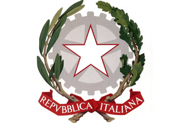 ISTITUTO COMPRENSIVO “CARDUCCI - V. DA FELTRE”REGGIO CALABRIAANNO SCOLASTICO 2022/23SCUOLA DELL’INFANZIA PLESSO “CARDUCCI”/PLESSO “MELISSARISEZIONE ……Il giorno ………. Del mese di ……….. dell’anno 2024, alle ore …………., si è riunito il team docenti della sez. ……… con la sola presenza delle docenti, per trattare il seguente argomento posto all’Ordine del giorno:Valutazione finalePresiede la riunione la docente ………………….………………… su delega del Dirigente Scolastico.Verbalizza la docente ………………………………………..Risultano presenti tutte le docenti convocate ad eccezione delle insegnanti ……………………………..…………… sostituite da ………………………………….La docente ……………………….……………., constatata la presenza del numero legale dei partecipanti dichiara aperta la seduta e procede con la trattazione dell’argomento all’odg.:SITUAZIONE DELLA SEZIONE RISPETTO ALLA SITUZIONE DI PARTENZA :     (tipologia)Tranquilla [  ]       vivace [  ]       motivata [   ]       poco motivata [  ]       collaborativa [  ]       poco collaborativa [  ]       problematica [  ]BREVE PROFILO DELLA SEZIONE IN RELAZIONE ALL’AMBITO RELAZIONALE, COMPORTAMENTALE E DIDATTICO:___________________________________________________________________________________________________________________________________________________________________________________________________________________________________________________________________________________________________________________________________________________________________________________________________________________________________________________________________________________________________________________________________________________________________________________________________________________________________________________________________________________________________________________________________________________________________________________________________________________________________________________________________________________________________________________________________________________________________________________________________________________Nel complesso, pertanto, il rapporto con gli alunni può essere descritto come:[ ]  armonioso;  [  ]  collaborativo;  [  ]  accettabile;  [  ]  formale;  [  ]  difficile;  [  ]  conflittuale; [  ]  ………………..ed in generale comportamento dei bambini/e valutato come:[  ]  scorretto;  [  ]  vivace e non responsabile;  [  ]  vivace ma responsabile;  disciplinato;  [  ]  corretto; [  ]  corretto e responsabile.I RAPPORTI CON LE FAMIGLIE, NEL COMPLESSO, SONO STATI:E DI TIPO:[  ]  frequenti;  [  ]  saltuari;  [  ]  inesistenti;[  ]  armonico;  [  ]  collaborativo;[  ]  svolti soltanto durante i colloqui programmati;[  ]  accettabile;  [  ]  formale;[  ]  svolti attraverso comunicazioni e/o convocazioni in casi particolari.[  ]  difficile;  [  ]  conflittuale.Uda n. 01Uda n. 02Uda n. 03Uda n. 04Uda n. 05Uda n. 06Uda n. 07Uda n. 08Uda n. 09Uda n. 10Per l’Uda    n. 01[  ]    integralmente svolte.   (oppure)[  ]    parzialmente svolte perché:……………………..………………………………………..………………………………………..………………………………………..………………………………………..………………………………………..………………………………………………………………………..………………………………………..………………………………………..………………………………[  ]    modificate durante l’anno nel seguente modo …………………………………..……………………………………….………………………………………..………………………………………..………………………………………..………………………………Per l’Uda    n. 02[  ] integralmente svolte.   (oppure)[  ]    parzialmente svolte perché:……………………..………………………………………..………………………………………..………………………………………..………………………………………..………………………………………..………………………………………………………………………..………………………………………..………………………………………..………………………………[  ]    modificate durante l’anno nel seguente modo …………………………………..……………………………………….………………………………………..………………………………………..………………………………………..………………………………Per l’Uda    n. 03[  ]    integralmente svolte.   (oppure)[  ]    parzialmente svolte perché:……………………..………………………………………..………………………………………..………………………………………..………………………………………..………………………………………..………………………………………………………………………..………………………………………..………………………………………..………………………………[  ]    modificate durante l’anno nel seguente modo …………………………………..……………………………………….………………………………………..………………………………………..………………………………………..………………………………Per l’Uda    n. 04[  ]    integralmente svolte.   (oppure)[  ]    parzialmente svolte perché:……………………..………………………………………..………………………………………..………………………………………..………………………………………..………………………………………..………………………………………………………………………..………………………………………..………………………………………..………………………………[  ]    modificate durante l’anno nel seguente modo …………………………………..……………………………………….………………………………………..………………………………………..………………………………………..………………………………Per l’Uda    n. 05[  ]    integralmente svolte.   (oppure)[  ]    parzialmente svolte perché:……………………..………………………………………..………………………………………..………………………………………..………………………………………..………………………………………..………………………………………………………………………..………………………………………..………………………………………..………………………………[  ]    modificate durante l’anno nel seguente modo …………………………………..……………………………………….………………………………………..………………………………………..………………………………………..………………………………Per l’Uda    n. 06[  ]    integralmente svolte.   (oppure)[  ]    parzialmente svolte perché:……………………..………………………………………..………………………………………..………………………………………..………………………………………..………………………………………..………………………………………………………………………..………………………………………..………………………………………..………………………………[  ]    modificate durante l’anno nel seguente modo …………………………………..……………………………………….………………………………………..………………………………………..………………………………………..………………………………Per l’Uda    n. 07[  ]    integralmente svolte.   (oppure)[  ]    parzialmente svolte perché:……………………..………………………………………..………………………………………..………………………………………..………………………………………..………………………………………..………………………………………………………………………..………………………………………..………………………………………..………………………………[  ]    modificate durante l’anno nel seguente modo …………………………………..……………………………………….………………………………………..………………………………………..………………………………………..………………………………Per l’Uda    n. 08[  ]    integralmente svolte.   (oppure)[  ]    parzialmente svolte perché:……………………..………………………………………..………………………………………..………………………………………..………………………………………..………………………………………..………………………………………………………………………..………………………………………..………………………………………..………………………………[  ]    modificate durante l’anno nel seguente modo …………………………………..……………………………………….………………………………………..………………………………………..………………………………………..………………………………Per l’Uda    n. 09[  ]    integralmente svolte.   (oppure)[  ]    parzialmente svolte perché:……………………..………………………………………..………………………………………..………………………………………..………………………………………..………………………………………..………………………………………………………………………..………………………………………..………………………………………..………………………………[  ]    modificate durante l’anno nel seguente modo …………………………………..……………………………………….………………………………………..………………………………………..………………………………………..………………………………Per l’Uda    n. 10[  ]    integralmente svolte.   (oppure)[  ]    parzialmente svolte perché:……………………..………………………………………..………………………………………..………………………………………..………………………………………..………………………………………..………………………………………………………………………..………………………………………..………………………………………..………………………………[  ]    modificate durante l’anno nel seguente modo …………………………………..……………………………………….………………………………………..………………………………………..………………………………………..………………………………METODOLOGIE[  ]    COME DA PROGETTAZIONE EDUCATIVO-DIDATTICA DI INIZIO ANNO[  ]    ALTRO (SPECIFICARE)MEZZI E STRUMENTI[  ]    COME DA PROGETTAZIONE EDUCATIVO-DIDATTICA DI INIZIO ANNO[  ]    ALTRO (SPECIFICARE)LUOGHI PER ESPLETARE ATTIVITA’ LABORATORIALE[  ]    COME DA PROGETTAZIONE EDUCATIVO-DIDATTICA DI INIZIO ANNO[  ]    ALTRO (SPECIFICARE)ULTERIORI ATTIVITA’ DIDATTICO EDUCATIVE CURRICULARI E TRASVERSALI[  ]    SONO STATRE QUELLE INDICATE NELLA PROGETTAZIONE EDUCATIVO-DIDATTICA DI              INIZIO ANNO[  ]    SONO STATE PARZIALMENTE MODIFICATE PERCHE’[  ]    ALTRE (SPECIFICARE)ATTIVITA’ INTEGRATIVE A VARIO GENERE PROGRAMMATE SONO STATE SVOLTE[]    SONO STATRE QUELLE INDICATE NELLA PROGETTAZIONE EDUCATIVO-DIDATTICA DI              INIZIO ANNO[  ]    SONO STATE PARZIALMENTE MODIFICATE PERCHE’[  ]    ALTRE (SPECIFICARE)MONITORAGGIO E DOCUMENTAZIONE DEL PROCESSO INSEG-APPR (monitoraggio iniziale, intermedio e finale)[  ]    COME DA PROGETTAZIONE EDUCATIVO-DIDATTICA DI INIZIO ANNO[  ]    ALTRO (SPECIFICARE)STRUMENTI DI MONITORAGGIO E/O OSSERVAZIONE[  ]    COME DA PROGETTAZIONE EDUCATIVO-DIDATTICA DI INIZIO ANNO[  ]    ALTRO (SPECIFICARE)MODALITA’ DI VERIFICAEVENTUALI ATTIVITA’ PROGETTUALIEVENTUALI VISITE GUIDATEPer quanto riguarda gli alunni di anni 5 che nel prossimo anno scolastico frequentano la classe prima della scuola primaria, si delineano le seguenti osservazioni sistematiche relativamente ai diversi campi di esperienza:LEGENDA: 1=  Competenza da migliorare;                   2=  Competenza mediamente raggiunta;                   3=  Competenza pienamente raggiunta.                                                         Alunno/aIL SÉ E L’ALTROE’ autonomo nelle attività di routineDimostra fiducia nelle proprie capacitàCoopera con gli altriSi comporta in modo adeguato nelle varie situazioni rispettando le regoleSi impegna e porta a termine un’attivitàIL CORPO E IL MOVIMENTORiconosce le parti del corpo su sé stesso e sugli altriRappresenta graficamente la figura umanaControlla la motricità globaleCoordina i movimenti fini della mano (manipola, incolla, taglia, strappa, infila, disegna, etc…)Esplora l’ambiente utilizzando i vari canali sensorialiRiconosce le relazioni temporali e topologicheRispetta norme igienico-sanitarie e alimentariI DISCORSI E LE PAROLEAscolta e comprende testi narrati o lettiRicorda o riferisce l’argomento e le informazioni principali di discorsi o di testi ascoltati o esperienze personaliInteragisce in una conversazione o in un dialogo in modo ordinato e pertinenteMemorizza semplici poesie e filastroccheAcquisisce confidenze e rispetto per l’oggetto libro e sviluppa curiosità per il suo contenutoRiconosce e riproduce i singoli grafemi che compongono il proprio nomeIMMAGINI, SUONI, COLORICanta insieme ed in sincronia con gli altriScopre, riconosce e fruisce dei suoni presenti nell’ambiente e prodotti con il corpoImita sequenze di suoniAssocia il movimento al ritmo e alla musicaAscolta brani musicali di vario genereSperimenta e consolida l’uso di mezzi e tecniche espressive, manipolative e pittoricheComunica contenuti personali attraverso il disegnoRappresenta la realtà utilizzando correttamente i coloriRivela iniziativa e creatività nelle sue produzioniAssume ruoli nei giochi spontaneiInterpreta un ruolo in una drammatizzazioneLA CONOSCENZA DEL MONDORiconosce dimensioni spaziali (dentro-fuori, in alto-in basso, e, etc...) e relazioni topologiche (lungo-corto, alto-basso, etc…)Riconosce i simboli numerici da 1 a 5Coglie rapporti tra numeri e quantitàCoglie e completa serie ritmicheOrdina e compie seriazioniOsserva e descrive gli elementi della realtà circostanteOsserva fenomeni naturali e coglie variazioni (stagioni, fenomeni atmosferici…)Ordina in successione logica un evento (prima, dopo, ieri, oggi, domani)Si avvia al riconoscimento della ciclicità del tempo (giorni, settimane, mesi)Riconosce i problemi e formula semplici ipotesiComprende semplici relazioni di causa-effettoNominativi di alunni da seguire il prossimo anno scolastico con maggiore attenzione…… per scarsa frequenza… per comportamento… per livello di apprendimento non adeguato all’etàEventuali interventi sostenuti per gli alunni in difficoltà di apprendimento:Il Consiglio di Intersezione della Sezione __________ Plesso _________________Il Consiglio di Intersezione della Sezione __________ Plesso _________________Docente      (Cognome e Nome)FirmaReggio Calabria, _____________Visto del DS